「彩のきずな」おむすびレシピコンテスト応募用紙※応募の際は必ず電子データも併せてお送りください。レシピ名チーム名（個人応募の場合は記入不要）メンバー①ふりがな氏名：学年：メンバー②ふりがな氏名：学年：メンバー③ふりがな氏名：学年：メンバー④ふりがな氏名：学年：メンバー⑤ふりがな氏名：学年：募集テーマを表現するために工夫した点を教えてください味、食材、見た目など、このレシピでこだわった点を教えてください。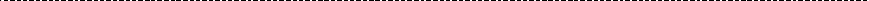 その他、このレシピで特にPRしたいポイントがあれば教えてください材料及び分量（	＿＿＿	人前	）材料及び分量（	＿＿＿	人前	）材料及び分量（	＿＿＿	人前	）材料及び分量（	＿＿＿	人前	）材料名分量材料名分量順序調理手順 調理の手順を、番号をつけて箇条書きで記入ください12345678910写真①写真①
真横からのアングル写真②写真②
正面斜め上45度からの
全景アングル写真③写真③
おにぎりの具が分かる
自由なアングル